Ёлки на дистанте: в Смоленске прошёл предновогодний всероссийский конкурсПочти 200 работ представили смоляне на Всероссийский детско-юношеский конкурс новогодних творческих работ «Ёлки на дистанте – 2020», амбассадором которого в регионе выступил Информационный центр по атомной энергии (ИЦАЭ) Смоленска. Поддержал в этом ИЦАЭ постоянный партнёр – Управление образования и молодёжной политики Администрации областного центра. Работы были представлены в номинациях «Научные ёлки», «Техно-ёлки» и «Эко-ёлки», а также «КЛАССные  ёлки» и «Семейные ёлки». Участники конкурса творчески подошли к заданию и представили на конкурс оригинальные ёлки, выполненные из орехов, макарон, конструктора Лего, металлических и ватных дисков и даже из отдельных автомобильных конструкций.Победителями и призёрами регионального этапа Всероссийского конкурса «Ёлки на дистанте – 2020» стали:В номинации «Научные ёлки» – Кожарская Влада и Корольков Афанасий из школы №6;В номинации «Техно-ёлка»:1 место – Вячеслав Веремьев из школы №21 им. Н.М. Рыленкова,2 место – Ксения Черненкова из школы №17 им. Героя Российской Федерации А.Б. Буханова,3 место разделили Михаил Нестеров из детского сада №79 «Соловушка» и Вика Журавлёва из детского сада №64 «Солнечный зайчик».В номинации «Эко-ёлка»:1 место – Анна Кобелева из школы №30 им. С.А. Железнова, 2 место – Константин Васильев из школы №29, 3 место разделили Николай Бубенков из ЦРДМ, Захар Прудников из детского сада № 51 «Росинка» и Матвей Рыкованов из детского сада №12 «Буратино».Кроме того, жюри отдельно выделили работы в номинациях «КЛАССные  ёлки» и «Семейные ёлки».В номинации «КЛАССная ёлка» места распределились следующим образом:1 место – Ульяна Фоменкова и София Сергеева из детского сада № 22 «Бабочка»;2 место – Настя Дирикот и Илья Сажин из детского сада № 22 «Бабочка»;3 место – Аня и Кира Маханьковы из детского сада № 22 «Бабочка» и учащиеся первого класса школы №17 Елизавета Кислякова, Максим Овчинников, Александр Бондаревич, Алексей Щекотов.В номинации «Семейная ёлка» победителями и призёрами стали:1 место – братья Сергей, Григорий и Александр Мясниковы из детского сада №22 «Бабочка»2 место – Александра Тупицына из школы №17 и Алина Якина из детского сада №51 «Росинка»3 место – София Иванова из детского сада №22 «Бабочка», Киреенков Максим из школы №17 и Алина Аксёнова из школы №8. Работы победителей регионального этапа будут направлены федеральному жюри конкурса, а 25 декабря списки победителей и лучшие творческие работы будут размещены на сайте myatom.ru. Конкурс «Ёлки на дистанте» проводился в регионах присутствия сети ИЦАЭ для воспитанников дошкольных учреждений, учреждений дополнительного образования детей и учащихся средних общеобразовательных учреждений, молодёжных общественных объединений и организаций, студентов профессиональных образовательных организаций и образовательных организаций высшего образования.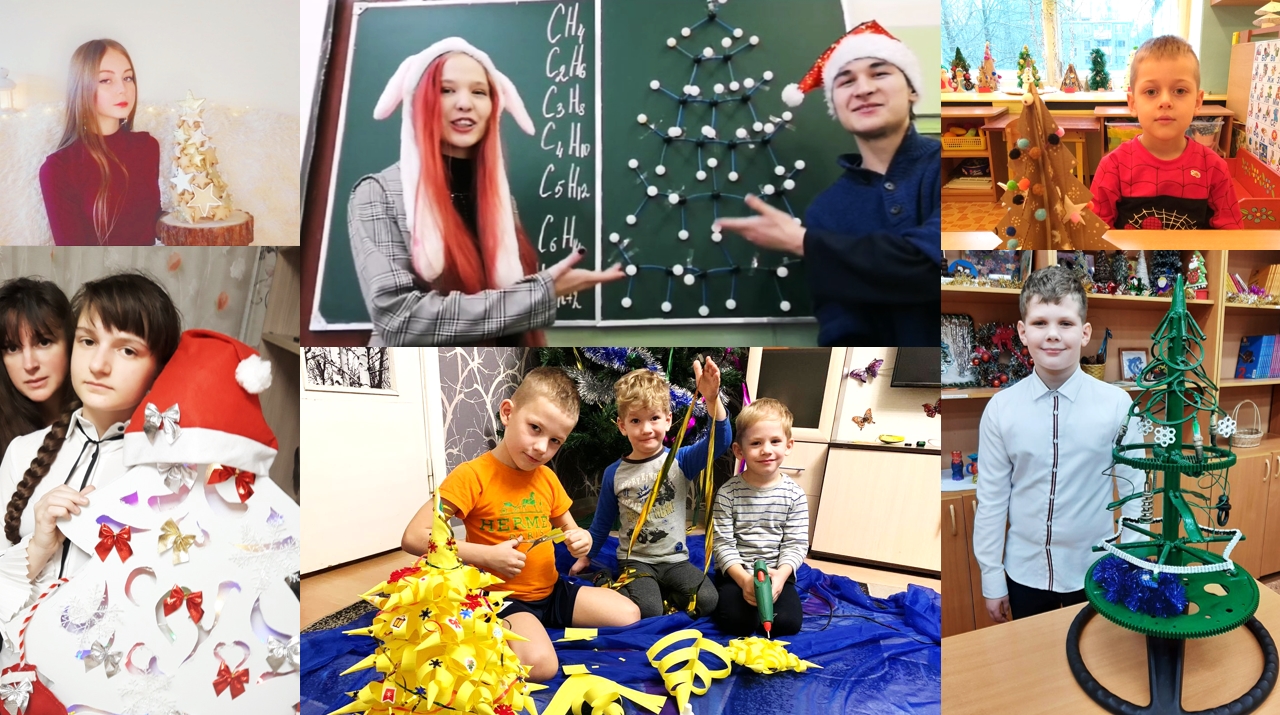 